FICHAS PARA IMPRIMIR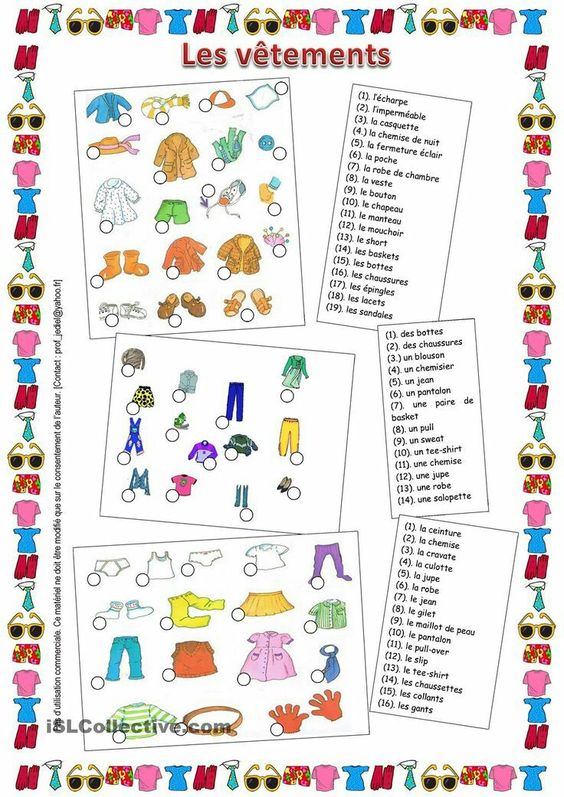 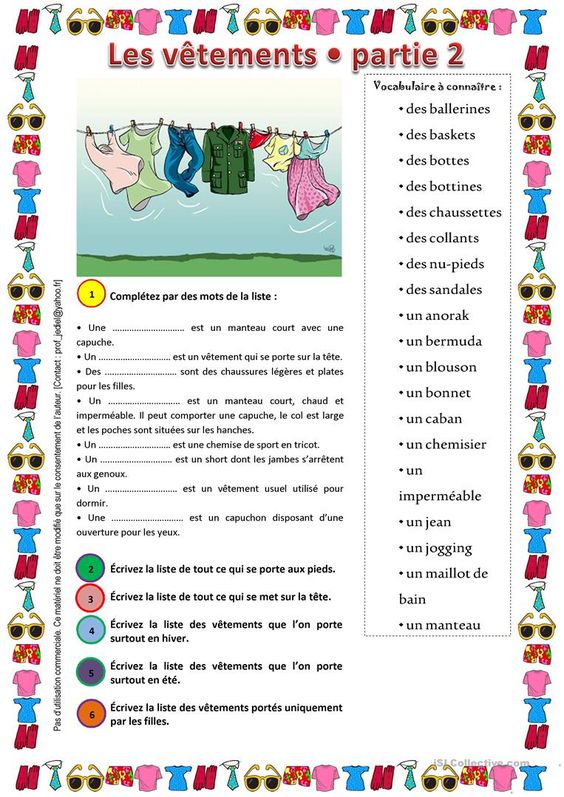 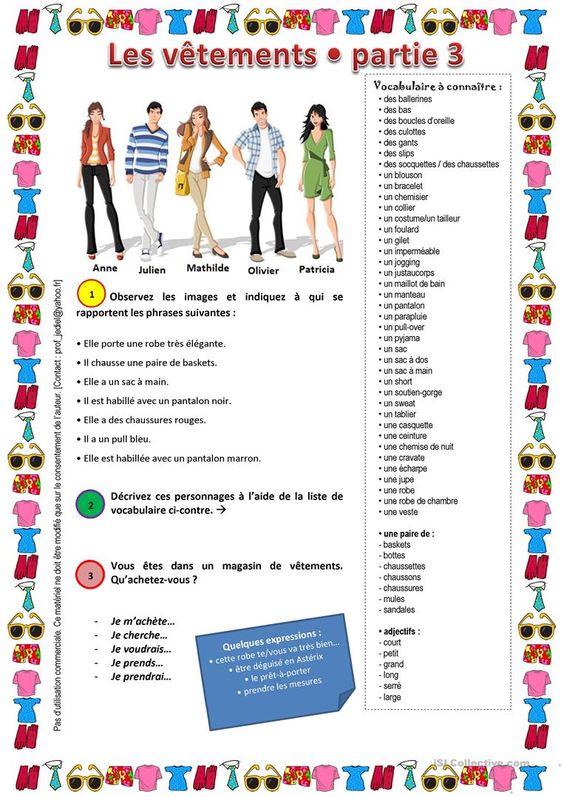 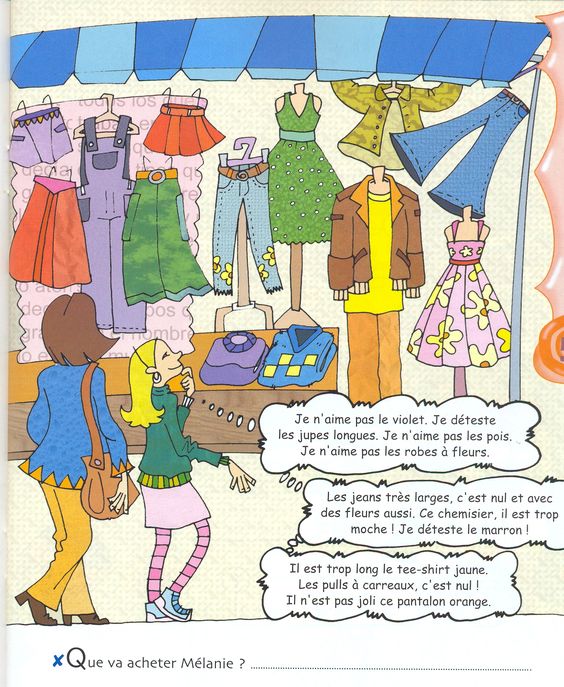 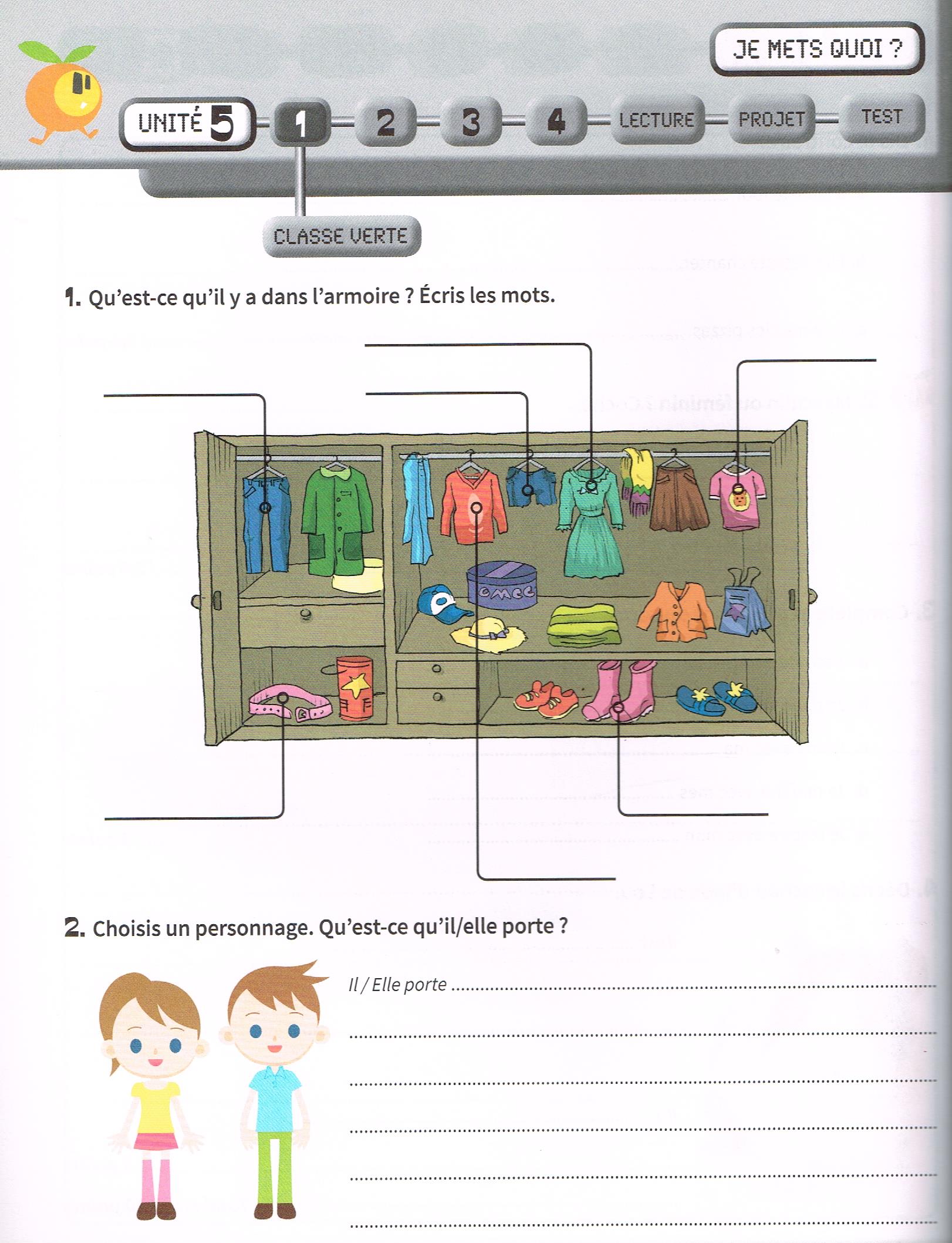 